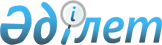 О внесении изменений в решение Актауского городского маслихата от 25 декабря 2020 года № 38/427 "О бюджете города Актау на 2021 - 2023 годыРешение Актауского городского маслихата Мангистауской области от 14 апреля 2021 года № 2/13. Зарегистрировано Департаментом юстиции Мангистауской области 23 апреля 2021 года № 4498
      В соответствии с Бюджетным кодексом Республики Казахстан от 4 декабря 2008 года, Законом Республики Казахстан от 23 января 2001 года "О местном государственном управлении и самоуправлении в Республике Казахстан" и решением Мангистауского областного маслихата от 31 марта 2021 года № 2/16 "О внесении изменений и дополения в решение Мангистауского областного маслихата от 11 декабря 2020 года № 39/462 "Об областном бюджете на 2021 - 2023 годы" (зарегистрировано в Реестре государственной регистрации нормативных правовых актов за № 4476), Актауский городской маслихат РЕШИЛ:
      1. Внести в решение Актауского городского маслихата от 25 декабря 2020 года № 38/427 "О бюджете города Актау на 2021 - 2023 годы" (зарегистрировано в Реестре государственной регистрации нормативных правовых актов за № 4414, опубликовано 8 января 2021 года в Эталонном контрольном банке нормативных правовых актов Республики Казахстан) следующие изменения:
      пункт 1 указанного решения изложить в новой редакции следующего содержания: 
      "1. Утвердить городской бюджет на 2021 - 2023 годы, согласно приложениям 1, 2 и 3 соответственно, в том числе на 2021 год в следующих объемах:
      1) доходы – 37 461 942 тысячи тенге, в том числе по:
      налоговым поступлениям – 23 525 044 тысяч тенге;
      неналоговым поступлениям – 112 112,3 тысячи тенге;
      поступлениям от продажи основного капитала – 7 481 693,7 тысяч тенге;
      поступлениям трансфертов – 6 343 092 тысяч тенге;
      2) затраты – 37 748 292,9 тысяч тенге;
      3) чистое бюджетное кредитование – 2 455 772 тысячи тенге, в том числе:
      бюджетные кредиты – 2 456 757 тысяч тенге; 
      погашение бюджетных кредитов – 985 тысяч тенге;
      4) сальдо по операциям с финансовыми активами – 0 тенге, в том числе:
      приобретение финансовых активов – 0 тенге;
      поступления от продажи финансовых активов государства – 0 тенге;
      5) дефицит (профицит) бюджета – -2 742 122,9 тысяч тенге;
      6) финансирование дефицита (использование профицита) бюджета – 2 742 122,9 тысяч тенге, в том числе:
      поступление займов – 2 456 757 тысяч тенге;
      погашение займов – 111 968 тысяч тенге;
      используемые остатки бюджетных средств – 397 333,9 тысяч тенге.";
      приложение 1 к указанному решению изложить в новой редакции согласно приложению 1 к настоящему решению;
      приложение 4 к указанному решению изложить в новой редакции согласно приложению 2 к настоящему решению.
      2. Государственному учреждению "Аппарат Актауского городского маслихата" (руководитель аппарата − Д.Телегенова) обеспечить государственную регистрацию настоящего решения в органах юстиции.
      3. Контроль за исполнением настоящего решения возложить на постоянную комиссию Актауского городского маслихата по вопросам экономики и бюджета (Б. Боранбаев).
      4. Настоящее решение вводится в действие с 1 января 2021 года. Бюджет города Актау на 2021 год Объемы трансфертов общего характера между городским бюджетом и бюджетом села Умирзак на трехлетний период 2021 - 2023 годов
					© 2012. РГП на ПХВ «Институт законодательства и правовой информации Республики Казахстан» Министерства юстиции Республики Казахстан
				
      Председатель сессии 

Г. Абдисадык

      Секретарь Актауского городского маслихата 

С. Закенов
Приложение 1к решению Актауского городского маслихатаот 14 апреля 2021 года № 2/13Приложение 1к решению Актауского городского маслихатаот 25 декабря 2020 года № 38/427
Категория
Категория
Категория
Категория
Категория
Категория
Категория
Категория
Сумма, тысяч тенге
Класс
Класс
Класс
Класс
Класс
Класс
Класс
Сумма, тысяч тенге
Подкласс 
Подкласс 
Подкласс 
Подкласс 
Подкласс 
Сумма, тысяч тенге
Наименование
Наименование
Наименование
Наименование
Сумма, тысяч тенге
1. Доходы
1. Доходы
1. Доходы
1. Доходы
37 461 942,0
1
Налоговые поступления
Налоговые поступления
Налоговые поступления
Налоговые поступления
23 525 044,0
01
01
Подоходный налог
Подоходный налог
Подоходный налог
Подоходный налог
10 834 174,0
1
Корпоративный подоходный налог
Корпоративный подоходный налог
Корпоративный подоходный налог
Корпоративный подоходный налог
3 394 976,0
2
Индивидуальный подоходный налог
Индивидуальный подоходный налог
Индивидуальный подоходный налог
Индивидуальный подоходный налог
7 439 198,0
03
03
Социальный налог
Социальный налог
Социальный налог
Социальный налог
4 307 754,0
1
Социальный налог
Социальный налог
Социальный налог
Социальный налог
4 307 754,0
04
04
Hалоги на собственность
Hалоги на собственность
Hалоги на собственность
Hалоги на собственность
6 247 478,0
1
Hалоги на имущество
Hалоги на имущество
Hалоги на имущество
Hалоги на имущество
3 593 814,0
3
Земельный налог
Земельный налог
Земельный налог
Земельный налог
509 708,0
4
Hалог на транспортные средства
Hалог на транспортные средства
Hалог на транспортные средства
Hалог на транспортные средства
2 143 833,0
5
Единый земельный налог
Единый земельный налог
Единый земельный налог
Единый земельный налог
123,0
05
05
Внутренние налоги на товары, работы и услуги
Внутренние налоги на товары, работы и услуги
Внутренние налоги на товары, работы и услуги
Внутренние налоги на товары, работы и услуги
1 058 437,0
2
Акцизы
Акцизы
Акцизы
Акцизы
152 689,0
3
Поступления за использование природных и других ресурсов
Поступления за использование природных и других ресурсов
Поступления за использование природных и других ресурсов
Поступления за использование природных и других ресурсов
381 687,0
4
Сборы за ведение предпринимательской и профессиональной деятельности
Сборы за ведение предпринимательской и профессиональной деятельности
Сборы за ведение предпринимательской и профессиональной деятельности
Сборы за ведение предпринимательской и профессиональной деятельности
524 061,0
08
08
Обязательные платежи, взимаемые за совершение юридически значимых действий и (или) выдачу документов уполномоченными на то государственными органами или должностными лицами
Обязательные платежи, взимаемые за совершение юридически значимых действий и (или) выдачу документов уполномоченными на то государственными органами или должностными лицами
Обязательные платежи, взимаемые за совершение юридически значимых действий и (или) выдачу документов уполномоченными на то государственными органами или должностными лицами
Обязательные платежи, взимаемые за совершение юридически значимых действий и (или) выдачу документов уполномоченными на то государственными органами или должностными лицами
1 077 201,0
1
Государственная пошлина
Государственная пошлина
Государственная пошлина
Государственная пошлина
1 077 201,0
2
Неналоговые поступления
Неналоговые поступления
Неналоговые поступления
Неналоговые поступления
112 112,3
01
01
Доходы от государственной собственности
Доходы от государственной собственности
Доходы от государственной собственности
Доходы от государственной собственности
58 923,3
1
Поступления части чистого дохода государственных предприятий
Поступления части чистого дохода государственных предприятий
Поступления части чистого дохода государственных предприятий
Поступления части чистого дохода государственных предприятий
6 966,0
5
Доходы от аренды имущества, находящегося в государственной собственности
Доходы от аренды имущества, находящегося в государственной собственности
Доходы от аренды имущества, находящегося в государственной собственности
Доходы от аренды имущества, находящегося в государственной собственности
51 956,0
7
Вознаграждения по кредитам, выданным из государственного бюджета
Вознаграждения по кредитам, выданным из государственного бюджета
Вознаграждения по кредитам, выданным из государственного бюджета
Вознаграждения по кредитам, выданным из государственного бюджета
1,3
02
02
Поступления от реализации товаров (работ, услуг) государственными учреждениями, финансируемыми из государственного бюджета
Поступления от реализации товаров (работ, услуг) государственными учреждениями, финансируемыми из государственного бюджета
Поступления от реализации товаров (работ, услуг) государственными учреждениями, финансируемыми из государственного бюджета
Поступления от реализации товаров (работ, услуг) государственными учреждениями, финансируемыми из государственного бюджета
310,0
1
Поступления от реализации товаров (работ, услуг) государственными учреждениями, финансируемыми из государственного бюджета
Поступления от реализации товаров (работ, услуг) государственными учреждениями, финансируемыми из государственного бюджета
Поступления от реализации товаров (работ, услуг) государственными учреждениями, финансируемыми из государственного бюджета
Поступления от реализации товаров (работ, услуг) государственными учреждениями, финансируемыми из государственного бюджета
310,0
03
03
Поступления денег от проведения государственных закупок, организуемых государственными учреждениями, финансируемыми из государственного бюджета
Поступления денег от проведения государственных закупок, организуемых государственными учреждениями, финансируемыми из государственного бюджета
Поступления денег от проведения государственных закупок, организуемых государственными учреждениями, финансируемыми из государственного бюджета
Поступления денег от проведения государственных закупок, организуемых государственными учреждениями, финансируемыми из государственного бюджета
233,0
1
Поступления денег от проведения государственных закупок, организуемых государственными учреждениями, финансируемыми из государственного бюджета
Поступления денег от проведения государственных закупок, организуемых государственными учреждениями, финансируемыми из государственного бюджета
Поступления денег от проведения государственных закупок, организуемых государственными учреждениями, финансируемыми из государственного бюджета
Поступления денег от проведения государственных закупок, организуемых государственными учреждениями, финансируемыми из государственного бюджета
233,0
04
04
Штрафы, пени, санкции, взыскания, налагаемые государственными учреждениями, финансируемыми из государственного бюджета, а также содержащимися и финансируемыми из бюджета (сметы расходов) Национального Банка Республики Казахстан, за исключением поступлений от организаций нефтяного сектора и в Фонд компенсации потерпевшим
Штрафы, пени, санкции, взыскания, налагаемые государственными учреждениями, финансируемыми из государственного бюджета, а также содержащимися и финансируемыми из бюджета (сметы расходов) Национального Банка Республики Казахстан, за исключением поступлений от организаций нефтяного сектора и в Фонд компенсации потерпевшим
Штрафы, пени, санкции, взыскания, налагаемые государственными учреждениями, финансируемыми из государственного бюджета, а также содержащимися и финансируемыми из бюджета (сметы расходов) Национального Банка Республики Казахстан, за исключением поступлений от организаций нефтяного сектора и в Фонд компенсации потерпевшим
Штрафы, пени, санкции, взыскания, налагаемые государственными учреждениями, финансируемыми из государственного бюджета, а также содержащимися и финансируемыми из бюджета (сметы расходов) Национального Банка Республики Казахстан, за исключением поступлений от организаций нефтяного сектора и в Фонд компенсации потерпевшим
3 250,0
1
Штрафы, пени, санкции, взыскания, налагаемые государственными учреждениями, финансируемыми из государственного бюджета, а также содержащимися и финансируемыми из бюджета (сметы расходов) Национального Банка Республики Казахстан, за исключением поступлений от организаций нефтяного сектора и в Фонд компенсации потерпевшим
Штрафы, пени, санкции, взыскания, налагаемые государственными учреждениями, финансируемыми из государственного бюджета, а также содержащимися и финансируемыми из бюджета (сметы расходов) Национального Банка Республики Казахстан, за исключением поступлений от организаций нефтяного сектора и в Фонд компенсации потерпевшим
Штрафы, пени, санкции, взыскания, налагаемые государственными учреждениями, финансируемыми из государственного бюджета, а также содержащимися и финансируемыми из бюджета (сметы расходов) Национального Банка Республики Казахстан, за исключением поступлений от организаций нефтяного сектора и в Фонд компенсации потерпевшим
Штрафы, пени, санкции, взыскания, налагаемые государственными учреждениями, финансируемыми из государственного бюджета, а также содержащимися и финансируемыми из бюджета (сметы расходов) Национального Банка Республики Казахстан, за исключением поступлений от организаций нефтяного сектора и в Фонд компенсации потерпевшим
3 250,0
06
06
Прочие неналоговые поступления
Прочие неналоговые поступления
Прочие неналоговые поступления
Прочие неналоговые поступления
49 396,0
1
Прочие неналоговые поступления
Прочие неналоговые поступления
Прочие неналоговые поступления
Прочие неналоговые поступления
49 396,0
3
Поступления от продажи основного капитала
Поступления от продажи основного капитала
Поступления от продажи основного капитала
Поступления от продажи основного капитала
7 481 693,7
01
01
Продажа государственного имущества, закрепленного за государственными учреждениями
Продажа государственного имущества, закрепленного за государственными учреждениями
Продажа государственного имущества, закрепленного за государственными учреждениями
Продажа государственного имущества, закрепленного за государственными учреждениями
4 200 156,0
1
Продажа государственного имущества, закрепленного за государственными учреждениями
Продажа государственного имущества, закрепленного за государственными учреждениями
Продажа государственного имущества, закрепленного за государственными учреждениями
Продажа государственного имущества, закрепленного за государственными учреждениями
4 200 156,0
03
03
Продажа земли и нематериальных активов
Продажа земли и нематериальных активов
Продажа земли и нематериальных активов
Продажа земли и нематериальных активов
3 281 537,7
1
Продажа земли
Продажа земли
Продажа земли
Продажа земли
3 190 765,7
2
Продажа нематериальных активов
Продажа нематериальных активов
Продажа нематериальных активов
Продажа нематериальных активов
90 772,0
4
Поступления трансфертов
Поступления трансфертов
Поступления трансфертов
Поступления трансфертов
6 343 092,0
02
02
Трансферты из вышестоящих органов государственного управления
Трансферты из вышестоящих органов государственного управления
Трансферты из вышестоящих органов государственного управления
Трансферты из вышестоящих органов государственного управления
6 343 092,0
2
Трансферты из областного бюджета
Трансферты из областного бюджета
Трансферты из областного бюджета
Трансферты из областного бюджета
6 343 092,0
Функциональная группа
Функциональная группа
Функциональная группа
Функциональная группа
Функциональная группа
Функциональная группа
Функциональная группа
Сумма, тысяч тенге 
Сумма, тысяч тенге 
Администратор бюджетных программ
Администратор бюджетных программ
Администратор бюджетных программ
Администратор бюджетных программ
Администратор бюджетных программ
Администратор бюджетных программ
Администратор бюджетных программ
Сумма, тысяч тенге 
Сумма, тысяч тенге 
Программа
Программа
Программа
Программа
Программа
Сумма, тысяч тенге 
Сумма, тысяч тенге 
Наименование
Сумма, тысяч тенге 
Сумма, тысяч тенге 
2. Затраты
37 748 292,9
37 748 292,9
01
01
Государственные услуги общего характера
573 621,9
573 621,9
112
112
112
Аппарат маслихата района (города областного значения)
25 680,0
25 680,0
001
Услуги по обеспечению деятельности маслихата района (города областного значения)
25 011,0
25 011,0
003
Капитальные расходы государственного органа
669,0
669,0
122
122
122
Аппарат акима района (города областного значения)
246 873,0
246 873,0
001
Услуги по обеспечению деятельности акима района (города областного значения)
238 573,0
238 573,0
003
Капитальные расходы государственного органа
8 300,0
8 300,0
452
452
452
Отдел финансов района (города областного значения)
63 059,0
63 059,0
001
Услуги по реализации государственной политики в области исполнения бюджета и управления коммунальной собственностью района (города областного значения)
46 632,0
46 632,0
003
Проведение оценки имущества в целях налогообложения
8 513,0
8 513,0
010
Приватизация, управление коммунальным имуществом, постприватизационная деятельность и регулирование споров, связанных с этим
7 114,0
7 114,0
018
Капитальные расходы государственного органа
800,0
800,0
453
453
453
Отдел экономики и бюджетного планирования района (города областного значения)
45 460,9
45 460,9
001
Услуги по реализации государственной политики в области формирования и развития экономической политики, системы государственного планирования 
43 960,9
43 960,9
004
Капитальные расходы государственного органа
1 500,0
1 500,0
454
454
454
Отдел предпринимательства и сельского хозяйства района (города областного значения)
56 612,0
56 612,0
001
Услуги по реализации государственной политики на местном уровне в области развития предпринимательства и сельского хозяйства
56 612,0
56 612,0
467
467
467
Отдел строительства района (города областного значения)
50 000,0
50 000,0
040
Развитие объектов государственных органов
50 000,0
50 000,0
486
486
486
Отдел земельных отношений, архитектуры и градостроительства района (города областного значения)
85 937,0
85 937,0
001
Услуги по реализации государственной политики в области регулирования земельных отношений, архитектуры и градостроительства на местном уровне
77 943,0
77 943,0
006
Земельно-хозяйственное устройство населенных пунктов
7 994,0
7 994,0
02
02
Оборона
45 551,0
45 551,0
122
122
122
Аппарат акима района (города областного значения)
45 551,0
45 551,0
005
Мероприятия в рамках исполнения всеобщей воинской обязанности
45 551,0
45 551,0
03
03
Общественный порядок, безопасность, правовая, судебная, уголовно-исполнительная деятельность
174 377,0
174 377,0
485
485
485
Отдел пассажирского транспорта и автомобильных дорог района (города областного значения)
137 891,0
137 891,0
021
Обеспечение безопасности дорожного движения в населенных пунктах
137 891,0
137 891,0
499
499
499
Отдел регистрации актов гражданского состояния района (города областного значения)
36 486,0
36 486,0
001
Услуги по реализации государственной политики на местном уровне в области регистрации актов гражданского состояния
36 486,0
36 486,0
06
06
Социальная помощь и социальное обеспечение
2 921 383,0
2 921 383,0
451
451
451
Отдел занятости и социальных программ района (города областного значения)
2 901 383,0
2 901 383,0
001
Услуги по реализации государственной политики на местном уровне в области обеспечения занятости и реализации социальных программ для населения
109 064,0
109 064,0
002
Программа занятости
337 759,0
337 759,0
005
Государственная адресная социальная помощь
605 036,0
605 036,0
006
Оказание жилищной помощи
59 976,0
59 976,0
007
Социальная помощь отдельным категориям нуждающихся граждан по решениям местных представительных органов
613 264,0
613 264,0
010
Материальное обеспечение детей-инвалидов, воспитывающихся и обучающихся на дому
23 628,0
23 628,0
011
Оплата услуг по зачислению, выплате и доставке пособий и других социальных выплат
3 000,0
3 000,0
014
Оказание социальной помощи нуждающимся гражданам на дому
232 299,0
232 299,0
017
Обеспечение нуждающихся инвалидов обязательными гигиеническими средствами и предоставление услуг специалистами жестового языка, индивидуальными помощниками в соответствии с индивидуальной программой реабилитации инвалида
834 159,0
834 159,0
023
Обеспечение деятельности центров занятости населения
51 198,0
51 198,0
067
Капитальные расходы подведомственных государственных учреждений и организаций
32 000,0
32 000,0
485
485
485
Отдел пассажирского транспорта и автомобильных дорог района (города областного значения)
20 000,0
20 000,0
068
Социальная поддержка отдельных категорий граждан в виде льготного, бесплатного проезда на городском общественном транспорте (кроме такси) по решению местных представительных органов
20 000,0
20 000,0
07
07
Жилищно-коммунальное хозяйство
8 313 526,1
8 313 526,1
467
467
467
Отдел строительства района (города областного значения)
2 961 333,1
2 961 333,1
003
Проектирование и (или) строительство, реконструкция жилья коммунального жилищного фонда
211 382,0
211 382,0
004
Проектирование, развитие и (или) обустройство инженерно-коммуникационной инфраструктуры
1 588 591,1
1 588 591,1
006
Развитие системы водоснабжения и водоотведения 
1 160 350,0
1 160 350,0
007
Развитие благоустройства городов и населенных пунктов
1 010,0
1 010,0
479
479
479
Отдел жилищной инспекции района (города областного значения)
60 744,0
60 744,0
001
Услуги по реализации государственной политики на местном уровне в области жилищного фонда
60 744,0
60 744,0
497
497
497
Отдел жилищно-коммунального хозяйства района (города областного значения)
5 291 449,0
5 291 449,0
001
Услуги по реализации государственной политики на местном уровне в области жилищно-коммунального хозяйства 
333 706,0
333 706,0
005
Организация сохранения государственного жилищного фонда
7 848,0
7 848,0
025
Освещение улиц в населенных пунктах
800 000,0
800 000,0
030
Обеспечение санитарии населенных пунктов
1 225 082,5
1 225 082,5
034
Содержание мест захоронений и захоронение безродных
10 000,0
10 000,0
035
Благоустройство и озеленение населенных пунктов
1 621 686,5
1 621 686,5
094
Предоставление жилищных сертификатов как социальная помощь
100 000,0
100 000,0
098
Приобретение жилья коммунального жилищного фонда
1 193 126,0
1 193 126,0
08
08
Культура, спорт, туризм и информационное пространство
618 554,0
618 554,0
455
455
455
Отдел культуры и развития языков района (города областного значения)
1 269,0
1 269,0
001
Услуги по реализации государственной политики на местном уровне в области развития языков и культуры
1 269,0
1 269,0
467
467
467
Отдел строительства района (города областного значения)
2 100,0
2 100,0
011
Развитие объектов культуры
2 100,0
2 100,0
470
470
470
Отдел внутренней политики и развития языков района (города областного значения)
165 800,0
165 800,0
001
Услуги по реализации государственной политики на местном уровне в области информации, укрепления государственности и формирования социального оптимизма граждан, развития языков
50 699,0
50 699,0
004
Реализация мероприятий в сфере молодежной политики
85 497,0
85 497,0
005
Услуги по проведению государственной информационной политики
24 357,0
24 357,0
008
Развитие государственного языка и других языков народа Казахстана
5 247,0
5 247,0
802
802
802
Отдел культуры, физической культуры и спорта района (города областного значения)
449 385,0
449 385,0
001
Услуги по реализации государственной политики на местном уровне в области культуры, физической культуры и спорта
35 472,0
35 472,0
004
Функционирование районных (городских) библиотек
63 681,0
63 681,0
005
Поддержка культурно-досуговой работы
327 072,0
327 072,0
007
Проведение спортивных соревнований на районном (города областного значения) уровне
14 368,0
14 368,0
008
Подготовка и участие членов сборных команд района (города областного значения) по различным видам спорта на областных спортивных соревнованиях
8 792,0
8 792,0
09
09
Топливно-энергетический комплекс и недропользование
3 551 517,0
3 551 517,0
467
467
467
Отдел строительства района (города областного значения)
3 551 517,0
3 551 517,0
009
Развитие теплоэнергетической системы
3 119 072,0
3 119 072,0
036
Развитие газотранспортной системы
432 445,0
432 445,0
10
10
Сельское, водное, лесное, рыбное хозяйство, особо охраняемые природные территории, охрана окружающей среды и животного мира, земельные отношения
1 024,0
1 024,0
453
453
453
Отдел экономики и бюджетного планирования района (города областного значения)
1 024,0
1 024,0
099
Реализация мер по оказанию социальной поддержки специалистов
1 024,0
1 024,0
11
11
Промышленность, архитектурная, градостроительная и строительная деятельность
106 617,0
106 617,0
467
467
467
Отдел строительства района (города областного значения)
92 511,0
92 511,0
001
Услуги по реализации государственной политики на местном уровне в области строительства
92 461,0
92 461,0
017
Капитальные расходы государственного органа
50,0
50,0
486
486
486
Отдел земельных отношений, архитектуры и градостроительства района (города областного значения)
14 106,0
14 106,0
004
Разработка схем градостроительного развития территории района и генеральных планов населенных пунктов
14 106,0
14 106,0
12
12
Транспорт и коммуникации
1 103 519,3
1 103 519,3
485
485
485
Отдел пассажирского транспорта и автомобильных дорог района (города областного значения)
1 103 519,3
1 103 519,3
001
Услуги по реализации государственной политики на местном уровне в области пассажирского транспорта и автомобильных дорог 
54 796,0
54 796,0
022
Развитие транспортной инфраструктуры
148 723,3
148 723,3
023
Обеспечение функционирования автомобильных дорог
700 000,0
700 000,0
037
Субсидирование пассажирских перевозок по социально значимым городским (сельским), пригородным и внутрирайонным сообщениям
200 000,0
200 000,0
13
13
Прочие
34 992,0
34 992,0
452
452
452
Отдел финансов района (города областного значения)
30 000,0
30 000,0
012
Резерв местного исполнительного органа района (города областного значения) 
30 000,0
30 000,0
454
454
454
Отдел предпринимательства и сельского хозяйства района (города областного значения)
4 992,0
4 992,0
006
Поддержка предпринимательской деятельности
4 992,0
4 992,0
14
14
Обслуживание долга
727 784,0
727 784,0
452
452
452
Отдел финансов района (города областного значения)
727 784,0
727 784,0
013
Обслуживание долга местных исполнительных органов по выплате вознаграждений и иных платежей по займам из областного бюджета
727 784,0
727 784,0
15
15
Трансферты
19 575 826,6
19 575 826,6
452
452
452
Отдел финансов района (города областного значения)
19 575 826,6
19 575 826,6
006
Возврат неиспользованных (недоиспользованных) целевых трансфертов
5 290,0
5 290,0
024
Целевые текущие трансферты из нижестоящего бюджета на компенсацию потерь вышестоящего бюджета в связи с изменением законодательства
19 402 113,8
19 402 113,8
038
Субвенции
168 422,8
168 422,8
3. ЧИСТОЕ БЮДЖЕТНОЕ КРЕДИТОВАНИЕ
2 455 772,0
2 455 772,0
Бюджетные кредиты
2 456 757,0
2 456 757,0
07
07
Жилищно-коммунальное хозяйство
2 452 381,0
2 452 381,0
467
467
467
Отдел строительства района (города областного значения)
2 452 381,0
2 452 381,0
003
Проектирование и (или) строительство, реконструкция жилья коммунального жилищного фонда
2 452 381,0
2 452 381,0
10
10
Сельское, водное, лесное, рыбное хозяйство, особо охраняемые природные территории, охрана окружающей среды и животного мира, земельные отношения
4 376,0
4 376,0
453
453
453
Отдел экономики и бюджетного планирования района (города областного значения)
4 376,0
4 376,0
006
Бюджетные кредиты для реализации мер социальной поддержки специалистов
4 376,0
4 376,0
Погашение бюджетных кредитов
985,0
985,0
5
5
Погашение бюджетных кредитов
985,0
985,0
01
01
01
Погашение бюджетных кредитов
985,0
985,0
1
Погашение бюджетных кредитов, выданных из государственного бюджета
985,0
985,0
4. САЛЬДО ПО ОПЕРАЦИЯМ С ФИНАНСОВЫМИ АКТИВАМИ
0,0
0,0
Приобретение финансовых активов
0,0
0,0
Поступления от продажи финансовых активов государства 
0,0
0,0
5. ДЕФИЦИТ (ПРОФИЦИТ) БЮДЖЕТА
-2 742 122,9
-2 742 122,9
6. ФИНАНСИРОВАНИЕ ДЕФИЦИТА (ИСПОЛЬЗОВАНИЕ ПРОФИЦИТА) БЮДЖЕТА
2 742 122,9
2 742 122,9
7
7
Поступление займов
2 456 757,0
2 456 757,0
01
01
01
Внутренние государственные займы
2 456 757,0
2 456 757,0
2
Договоры займа
2 456 757,0
2 456 757,0
16
16
Погашение займов
111 968,0
111 968,0
452
452
452
Отдел финансов района (города областного значения)
111 968,0
111 968,0
008
Погашение долга местного исполнительного органа перед вышестоящим бюджетом
111 968,0
111 968,0
Используемые остатки бюджетных средств
397 333,9
397 333,9
8
8
Используемые остатки бюджетных средств
397 333,9
397 333,9
01
01
01
Остатки бюджетных средств
397 333,9
397 333,9
1
Свободные остатки бюджетных средств
397 333,9
397 333,9Приложение 2к решению Актауского городского маслихатаот 14 апреля 2021 года № 2/13Приложение 4к решению Актауского городского маслихатаот25 декабря 2020 года № 38/427 Наименование 2021 2022 2023
Объемы бюджетных субвенций, передаваемые из городского бюджета в сельский бюджет
168 422,8
86 090,0
85 894,0
Село Умирзак
168 422,8
86 090,0
85 894,0